This checklist should be used by any employer who has submitted a Resolution for Inclusion Under the Wisconsin Retirement System (ET-1319). It provides steps all new employers must take to administer WRS benefits. The employer is responsible for completing all items on the checklist by the dates provided below. If you have any questions, contact ETF at ETFSMBEmployerWRS@etf.wi.gov or 877-533-5020, Option 2 for Employer Services.Items to Complete by December 1 	Review the How to Join the Wisconsin Retirement System (ET-1129) brochure. 	Watch the WRS New Employer: What to Expect recorded webinar.	Complete required training listed below. Most topics include one or more recorded webinars and chapter(s) in the WRS Administration Manual. WRS Eligibility & WRS Rehired Annuitants	View WRS Eligibility recorded webinar (33 min.)	View WRS Employment of Annuitant recorded webinar (25 min.)	Review WRS Administration Manual Chapter 3: WRS Eligibility Determination and Chapter 15: Employment of AnnuitantsFollow the instructions on page 3 of this checklist to list all employees who receive pay for services. This includes WRS eligible and ineligible employees. Distribute a Rehired Annuitant Form (ET-2319) to any employee who is also receiving a WRS Annuity no later than December 1. Forms should be returned to the employer by December 15.Items to Complete by December 15	Complete required training listed below. Most topics include one or more recorded webinars and chapter(s) in the WRS Administration Manual. WRS Employment Category Determination 	View WRS Employment Category Determination recorded webinar (13 min.) 	Review WRS Administration Manual Chapter 4: Employment Category DeterminationWRS Earnings and Reportable HoursView WRS Reportable Earnings and Hours recorded webinar (20 min.)Review WRS Administration Manual Chapter 5: Earnings and Reportable Hours. Subchapter 508 provides a chart for most types of earnings to help determine whether reportable or non-reportable.Items to Complete by December 30	Complete required training listed below. Most topics include one or more recorded webinars and chapter(s) in the WRS Administration Manual. WRS Transaction Reporting	Review WRS Administration Manual Chapter 6: Employee’s Individual Account, Chapter 9: Periodic Transaction Reporting, Chapter 10: Annual Reporting and Reconciliation, Chapter 11: Prior Year Adjustments, and Chapter 14: Termination Rule and Reporting.WRS Monthly Retirement Remittance ReportingView WRS Monthly Retirement Remittance Reporting recorded webinar (19 min.)Review WRS Administration Manual Chapter 8: Monthly Retirement Remittance ReportDistribute the forms below to all WRS-eligible employees. Do not distribute to employees who are not eligible.You may print linked materials from our website or provide links by email to the employee. Hard copies can be ordered here but can take up to 3 weeks to be delivered. Election to Participate in the Variable Trust Fund (ET-2356)Additional Contributions (ET-2123)Beneficiary Designation (ET-2320)Your Benefit Handbook (ET-2119)Please hold these forms until the January 1 effective date has passed and your employees have been enrolled.Items Due by January 15 Use the WRS Account Update application on the ETF Web Applications for Employers page to enroll all eligible employees. Enrollments may not be entered before January 1 but should be completed by January 15.Items Due by January 31 Return completed forms in one batch. Forms may be faxed to 608-266-5801 Attn: WRS Unit or securely emailed to ETFSMBEmployerWRS@etf.wi.gov. ETF does not need the original forms if faxed or emailed. Please keep them for your records.New Employer Onboarding Checklist (ET-1419)—this form.Rehired Annuitant Form (ET-2319), if applicable.If fax or email is not available, mail forms in one batch to:Wisconsin Department of Employee Trust FundsATTN: Employer ServicesPO Box 7931 Madison WI 53707-7931Return completed employee forms to ETF’s main fax line at 608-267-4549 Election to Participate in the Variable Trust Fund (ET-2356)Beneficiary Designation (ET-2320)Eligibility Determination InstructionsList all WRS-eligible and ineligible employees who receive pay for services in the spaces below. This includes full and part time/seasonal employees, board members, elected officials, paid volunteers, and poll workers.Print or download one copy of the New Employee Benefit Checklist (ET-2572). This form provides more detail about the columns below. Do not complete the ET-2572 form for each employee. Only use as a guide.Using the ET-2572 as a guide, record your results for each employee in the chart below using Y, N, or N/A. If you need more space, you may make additional copies of this page. 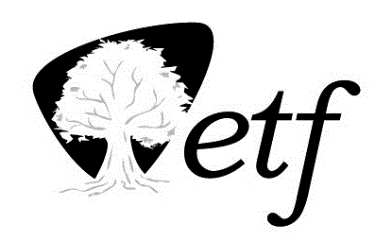 Employer InformationEmployer InformationEmployer Name:Employer ETF Identification Number (EIN):Assigned WRS Case Manager:
     Assigned WRS Case Manager:
     ALL EMPLOYEESALL EMPLOYEESALL EMPLOYEESALL EMPLOYEESALL EMPLOYEESALL EMPLOYEESALL EMPLOYEESALL EMPLOYEESALL EMPLOYEESALL EMPLOYEESELIGIBLE EMPLOYEESELIGIBLE EMPLOYEESELIGIBLE EMPLOYEESLast NameLast NameFirst NameLast 4 of SSN or ETF Member IDPrevious Service? Rehired Annuitant? Rehired Annuitant Form? (Rehired Annuitants Only)Participation Before 07/01/2011?Lump sum benefit taken?WRS Eligible?ET-2300 Waiver Provided?(If employer selected Option 2 on resolution)WRS Benefit Information Provided?Enrolled?DoeDoeJohn-1234YNN/ANNYN/AYYEmployer CertificationEmployer CertificationEmployer CertificationEmployer CertificationEmployer CertificationEmployer CertificationEmployer CertificationEmployer CertificationEmployer CertificationEmployer CertificationEmployer CertificationEmployer CertificationEmployer CertificationEmployer Agent Name (Print)
     Employer Agent Name (Print)
     Employer Agent Name (Print)
     Employer Agent Name (Print)
     Employer Agent Name (Print)
     Date Completed
     Date Completed
     Date Completed
     Date Completed
     Date Completed
     Date Completed
     Date Completed
     Employer Agent Signature
     Employer Agent Signature
     Employer Agent Signature
     Employer Agent Signature
     Employer Agent Signature
     Employer Agent Phone
     Employer Agent Phone
     Employer Agent Phone
     Employer Agent Phone
     Employer Agent Phone
     Employer Agent Phone
     Employer Agent Phone
     